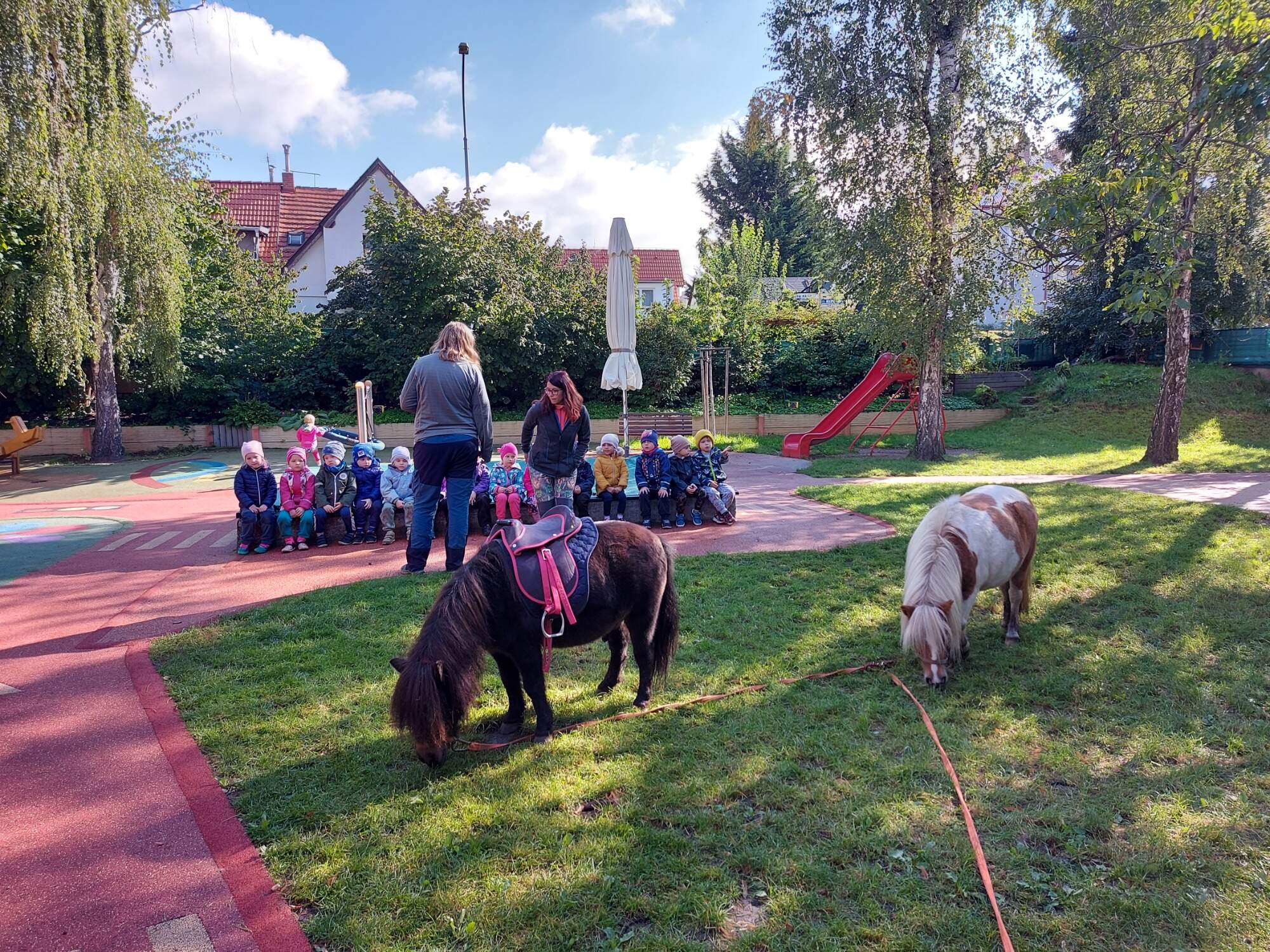 Fotky z akcí: Poníci ve školce a Bramboriáda   naleznete na: www.msprazacka.rajce.net                                                     heslo k otevření alba – viz nástěnka třídy 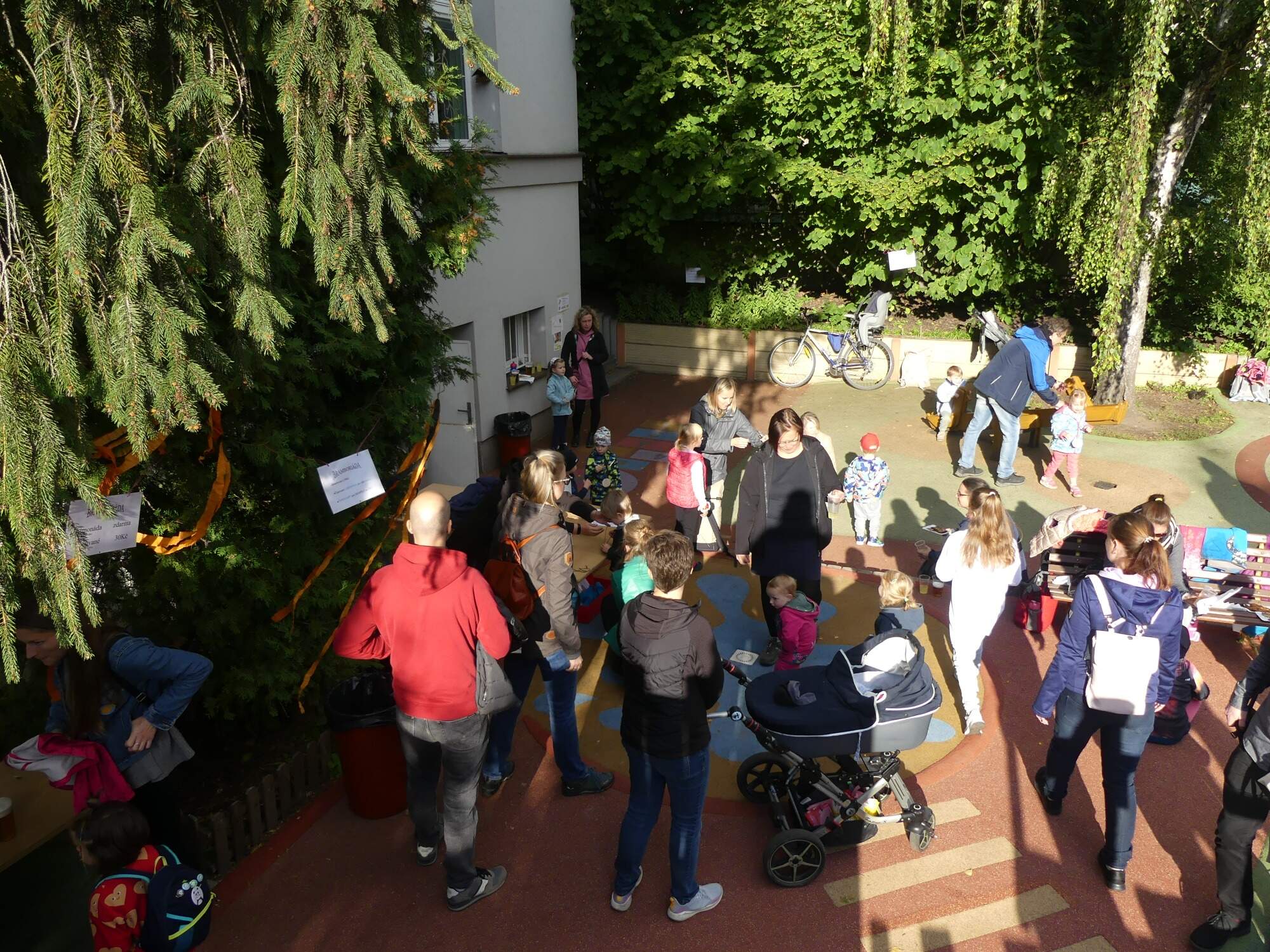 